              WARWICK TOWN COUNCIL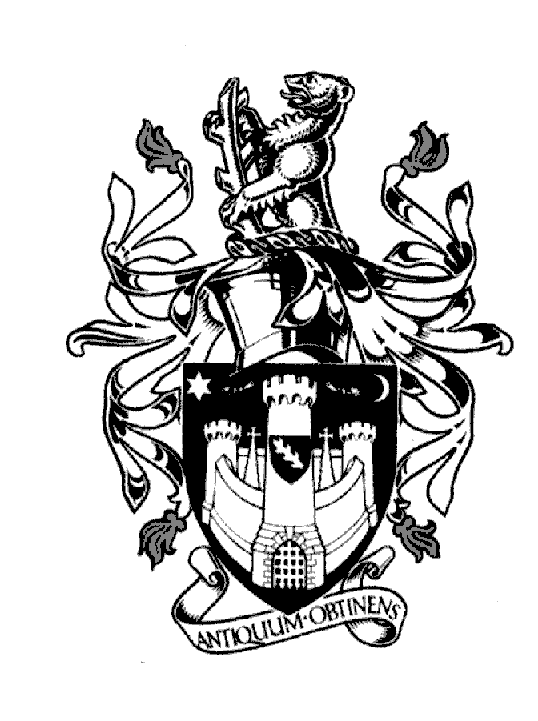 Court HouseJury StreetWARWICKCV34 4EWTel: 01926 411694      Jayne Topham        Town Clerk                                           PLANS COMMITTEEThursday 13th July 2023          Present:                            Councillor D Skinner          Councillor D Browne           Councillor J D’Arcy          Councillor K Gorman          Councillor P Wightman          Three members of the public were in attendance.MINUTESApologies – Councillor J SullivanDeclarations of Personal and Prejudicial Interests. – Councillor D Skinner declared a non-pecuniary interest in application W/23/0843 as a season ticket holder for Racing Club FC and also in application W/23/0957 as an employee of Warwick Hospital.Election of Deputy Chair of Plans Committee 2023/24 – Councillor D Browne was nominated as Deputy Chair by Councillor J D’Arcy and seconded by Councillor D Skinner. There were no other nominations. Therefore, Councillor D Browne was elected Deputy Chair of the Plans Committee 2023/24Approve Minutes of the meeting held on 15th June 2023 – minutes were approved Joe Bennett – Principal Planning Consultant (RCA Regeneration) and Rachel Bristow – Design and Planning Manager (Taylor Wimpey) – pre-application presentation on proposal for new homes on land at Goggbridge Lane.Joe Bennett gave a brief presentation on the proposal for new development at land at Goggbridge Lane which has just been resubmitted to Warwick District Council for consideration and permission. The presentation covered location, housing layout and mix and design visuals for the new properties. It also sought to address the concerns raised by Warwick Town Council when the previous application for this site was submitted – overdevelopment and landscape/noise/outlook issues. Joe and Rachel Bristow covered the projected benefits of the new proposal for existing and future residents and the financial contributions which would be due from this build if permission is granted.Discussion then took place regarding potential poor air quality and noise levels from the nearby A46, pedestrian access, the location and width of the mitigation strip which would act as a buffer between the site and the A46, the provision of 41 dwellings per hectare (dph) rather than closer to the 31(dph) as set out in the Local Plan and the types of trees proposed for the site.Joe and Rachel were thanked by the Chair for their presentation and attendance at the meeting, and they then left the meeting.Review Decisions of the Local Planning Authority – reviewed – no commentPlanning Applications for Warwick - Schedule reviewedMrs Linda Bromley made a representation regarding application W/23/0807 – 19 Frances Avenue CV34 4QA. Mrs Bromley is the immediate adjacent neighbour to this property and recounted her experience of living next door to this property and a number of issues which have arisen over the last twelve years.These issues include negative noise impacts, extending the car port to their boundary line and allowing residential use of this area with no planning permission. Mrs Bromley’s concerns are that this application will be used to join this covered area to the main property to make a larger living space with the potential for increased noise nuisance, and that the drawings as submitted show the 45-degree line to her property being contravened.The Chair thanked Mrs Bromley for her representation and agreed to consider application W/23/0807 first.                    The following comments were made:           Mrs Bromley and her daughter then left the meeting.           A representative of application W/23/0841 – Woodloes Farm, CV35 7RE requested to give an overview            of the application. A brief background to the application was given then the Chair agreed to consider this           application next.           The representative for this application then left the meeting.Appeals July – W/21/0374 & W/21/0375LB – split decision. W/21/0374 would result in living      conditions of an unacceptable standard in each of the flats in terms of lack of light and view.       W/21/0375LB - works proposed would preserve the special architectural and historic interest of this       Grade 2 listed building.           Signed……………………………………….   Dated…………………………………………..Application No.LocationCommentsW/23/080719 Frances Avenue, Warwick, CV34 4QAThe Town Council submits a holding objection until the case officer can confirm that the plans as submitted are accurate and that the 45 degree line as shown is accurate. If so, it appears to be cutting through the line of the proposed flat roof extensionApplication No.LocationCommentsW/23/0841 & W/23/0842LBWoodloes Farm, Woodloes Lane, Guys Cliffe, Warwick, CV35 7RENo commentApplication No.LocationCommentsW/23/0843Racing Club FC, Hampton Road, Warwick, CV34 6JPNo commentW/23/08269 St Johns, Warwick, CV34 4NEThe Town Council objects to this application on the following grounds: 1. Impact of odours from the adjacent takeaways and restaurant. 2. Impact of noise from traffic to the front of the property and users of the food outlets 3. Location of habitable rooms to the front of the property providing poor amenity for future residents 4. Poor ventilation opportunities and inability to open windows 5. Confirmation of current use class for the upper floors is required. The Town Council also supports the comments of Contract Services re. confirmation of distance required to be covered to take the bins to the front of the property for collectionW/23/0770Hawkes Farm, Harbury Lane, Warwick, CV34 6SLNo objection subject to no objection from WCC Highways and WCC EcologyW/23/0927Land North of Gallows Hill, Warwick, CV34 6SJThe Town Council objects to this application. This condition with its associated timescale was set out when the permission was granted and presumably the timescale was considered reasonable and achieveable by the LPA with knowledge of the WCC Highways tender process and timescales. The provision of this required access junction needs to be delivered in a timely fashion as originally directed so residents, current and future, have the infrastructure in place they needW/23/0871 & 0872LBFormerly Ask Restaurant, 16-18 High Street, Warwick, CV34 4APNo objection subject to no objection from Conservation. The Town Council notes the comments of the neighbouring residents re accessibility issues during the works and would like to see a schedule of works with timescales in place for these works given the constrained location of the propertyW/23/0847LB16 Swan Street, Warwick, CV34 4BJNo objection subject to no objection from ConservationW/23/0957Warwick Hospital, Lakin Road, Warwick, CV34 5BWNo objection - could it be confirmed that this new block is to be accessed only through the existing site and not from a new access point on the boundary? And could the tree being removed be replaced elsewhere?